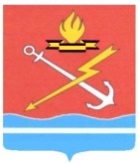 СОВЕТ ДЕПУТАТОВМУНИЦИПАЛЬНОГО ОБРАЗОВАНИЯ «КИРОВСК»КИРОВСКОГО МУНИЦИПАЛЬНОГО РАЙОНА ЛЕНИНГРАДСКОЙ ОБЛАСТИР Е Ш Е Н И Е О членах конкурсной комиссии по проведению конкурсного отбора инициативных проектов на территории, части территории муниципального образования «Кировск» Кировского муниципального района Ленинградской областиРуководствуясь ст. 26.1 Федерального закона от 06.10.2003 № 131-ФЗ «Об общих принципах организации местного самоуправления в Российской Федерации», пунктом 3.1. Положения о конкурсной комиссии по проведению конкурсного отбора инициативных проектов (далее – Конкурсная комиссия), изложенном в приложении 2 к Положению о порядке выдвижения, внесения, обсуждения, рассмотрения инициативных проектов, а также проведения их конкурсного отбора в муниципальном образовании «Кировск» Кировского муниципального района Ленинградской области, утвержденному решением совета депутатов муниципальном образовании «Кировск» Кировского муниципального района Ленинградской области от 20 мая 2021 года №18 совет депутатов муниципального образования «Кировск» Кировского муниципального района Ленинградской области, решил:1. Предложить администрации муниципального образования «Кировск» Кировского муниципального район Ленинградской области назначить членами Конкурсной комиссии:1. Петрова Дениса Евгеньевича,2. Гутмана Юрия Михайловича,3. Мухину Светлану Николаевну,4. Тараканова Сергея Николаевича.2. Настоящее решение вступает в силу с момента принятия.Глава муниципального образования                                     	С.И. ВорожцоваРазослано: в дело, в управление по взаимодействию с органами государственной и муниципальной власти, МКУ «Управление ЖКХ и обеспечения», заместителю главы администрации по общим вопросам